          [АРАР                                                             ПОСТАНОВЛЕНИЕ          03 апрель     2017  й.                     №  56                    03 апреля    2017 г.О  назначении  и  проведении  публичных  слушаний  по проекту   решения Совета  по исполнению бюджета сельского поселения Чекмагушевский  сельсовет  муниципального  района Чекмагушевский  район  Республики  Башкортостан за  2016 год      Руководствуясь  п.2 ч.3 ст.28, п.2 ч. 10 ст.35 Федерального закона   «Об общих принципах организации местного самоуправления в Российской Федерации», п. 8 ч.1 ст. 11 Закона Республики Башкортостан «О местном самоуправлении в Республике Башкортостан», п.2 ч. 3 ст.10 Устава сельского поселения Чекмагушевский сельсовет муниципального района Чекмагушевский район Республики Башкортостан, Администрация сельского поселения Чекмагушевский сельсовет муниципального района Чекмагушевский район  Республики Башкортостан   п о с т а н о в л я е т:     1. Назначить и провести публичные слушания по проекту решения Совета по исполнению бюджета сельского поселения Чекмагушевский сельсовет муниципального района Чекмагушевский район Республики Башкортостан за 2016 год  на 17 апреля  2017 года в 15.00 часов в здании администрации сельского поселения Чекмагушевский сельсовет по адресу: с. Чекмагуш, ул. Мира, 25.2. Создать   комиссию    по    подготовке        и       проведению    публичных  слушаний в составе:              Председатель комиссии:Кунафин И.А. -  глава    сельского    поселения   Чекмагушевский сельсовет муниципального района Чекмагушевский район              Заместитель председателя комиссии:    Ситдиков Б.А.   -                   помощник             главы                администрации                 сельского    поселения    Чекмагушевский сельсовет   Члены комиссии:Шаймухаметов З.С.-  председатель  постоянной комиссии Совета сельского поселения Чекмагушевский сельсовет по бюджету, налогам, вопросам собственности;Ахметгареева  Р.З. – начальник-главный  бухгалтер МКУ  «Централизованной бухгалтерии  Администраций  сельских  поселений  муниципального  района  Чекмагушевский район Республики Башкортостан»   (по согласованию);    Гимаева М.М. -  управляющий   делами   администрации   сельского поселения         Чекмагушевский сельсовет.              3. Обнародовать     проект    решения    Совета  об  исполнении  бюджета сельского поселения       Чекмагушевский         сельсовет        муниципального     района   Чекмагушевский     район   Республики  Башкортостан  за  2016 год в   здании администрации         сельского      поселения     Чекмагушевский        сельсовет  муниципального  района  Чекмагушевский  район  Республики  Башкортостан   03 апреля 2017 года.             4. Установить,      что    письменные    предложения    жителей    сельского  поселения         Чекмагушевский          сельсовет       муниципального        района Чекмагушевский   район    Республики   Башкортостан   по      проекту   решения Совета    об исполнении     бюджета      сельского     поселения   Чекмагушевский    сельсовет муниципального района Чекмагушевский район Республики Башкортостан  за   2016  год    направляются    в    Совет   по адресу: с. Чекмагуш, ул. Мира, 25,  в   период  со  дня обнародования  настоящего   постановления   до   18.00    часов  11  апреля  2017 года.             5. Обнародовать   настоящее    постановление   в   здании  администрации сельского   поселения     Чекмагушевский  сельсовет    муниципального   района  Чекмагушевский   район   Республики  Башкортостан.Глава сельского поселения                                               И.А.КунафинБАШ[ОРТОСТАН  РЕСПУБЛИКА]ЫСА[МА{ОШ  РАЙОНЫ муниципаль районЫНЫ@   СА[МА{ОШ АУЫЛ СОВЕТЫ АУЫЛ  БИЛ^м^]Е ХАКИМИ^ТЕ 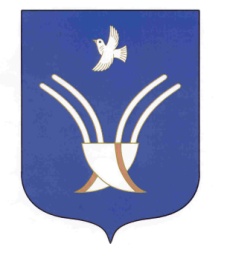 АДМИНИСТРАЦИЯ          сельского поселения ЧЕКмаГУшевский сельсоветмуниципального района Чекмагушевский район Республики Башкортостан